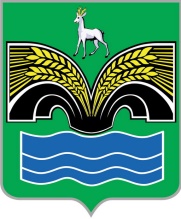 АДМИНИСТРАЦИЯСЕЛЬСКОГО ПОСЕЛЕНИЯ КРАСНЫЙ  ЯРМУНИЦИПАЛЬНОГО РАЙОНА КРАСНОЯРСКИЙСАМАРСКОЙ ОБЛАСТИПОСТАНОВЛЕНИЕ« 11 »  января 2022  год    №  2Об усилении сохранности кабельных сооружений связи.
       В соответствии  с постановление Правительства Российской Федерации от 9 июня 1995 года № 578 «Об утверждении Правил охраны линий и сооружений связи Российской Федерации, в целях обеспечения сохранности кабельных сооружений связи, Администрация сельского поселения Красный Яр муниципального района Красновский Самарской области ПОСТАНОВЛЯЕТ:Запретить на территории сельского поселения Красный Яр, юридическим и физическим лицам, организациям,  учреждениям и предприятиям всех форм собственности, собственникам земли, землевладельцам, арендаторам и землепользователям производство земляных работ без оформления разрешения в Администрации  сельского поселения Красный Яр и обязательного согласования с предприятиями связи Самарский филиал  ПАО «Ростелеком» ЦЭ- № 1, ЛЦ.При предоставлении земель, расположенных в охранных зонах сооружений связи, под сельскохозяйственные угодья, огородные и садовые участки и в других целях необходимо получить  письменное согласие от Самарского филиала ПАО «Ростелеком» ЦЭ- № 1, ЛЦ, в ведении  которого находятся эти линии и сооружения связи.Совместно с представителями органов внутренних дел оказывать  содействие  предприятию связи по пересечению  нарушений «Правил охраны линий и сооружений связи».Лица, виновные в нарушении «Правил охраны линий и сооружений связи» в соответствии с законодательством РФ привлекаются  к административной  ответственности, а в случаях повреждения линий связи возмещает также их владельцам материальный ущерб в объеме, определяемом  приказом Министерства связи № 208 от 15.06.1992 года.  Опубликовать настоящее постановление в газете «Планета Красный Яр» и разместить  на официальном сайте администрации сельского поселения Красный Яр в сети Интернет http://www.kryarposelenie.ru.Контроль за исполнением настоящего постановления возложить на Заместителя Главы сельского поселения Красный Яр Серебрякова Василия Владимировича.Глава сельского поселения Красный Яр муниципального района КрасноярскийСамарской  области                                                                       А.Г. Бушов